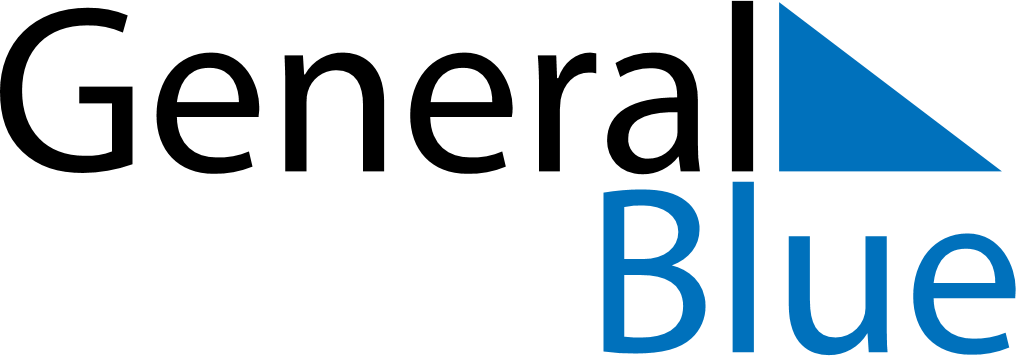 March 2024March 2024March 2024March 2024March 2024March 2024March 2024Njurundabommen, Vaesternorrland, SwedenNjurundabommen, Vaesternorrland, SwedenNjurundabommen, Vaesternorrland, SwedenNjurundabommen, Vaesternorrland, SwedenNjurundabommen, Vaesternorrland, SwedenNjurundabommen, Vaesternorrland, SwedenNjurundabommen, Vaesternorrland, SwedenSundayMondayMondayTuesdayWednesdayThursdayFridaySaturday12Sunrise: 6:53 AMSunset: 5:12 PMDaylight: 10 hours and 19 minutes.Sunrise: 6:49 AMSunset: 5:15 PMDaylight: 10 hours and 25 minutes.34456789Sunrise: 6:46 AMSunset: 5:17 PMDaylight: 10 hours and 31 minutes.Sunrise: 6:43 AMSunset: 5:20 PMDaylight: 10 hours and 37 minutes.Sunrise: 6:43 AMSunset: 5:20 PMDaylight: 10 hours and 37 minutes.Sunrise: 6:40 AMSunset: 5:23 PMDaylight: 10 hours and 43 minutes.Sunrise: 6:37 AMSunset: 5:26 PMDaylight: 10 hours and 49 minutes.Sunrise: 6:33 AMSunset: 5:29 PMDaylight: 10 hours and 55 minutes.Sunrise: 6:30 AMSunset: 5:31 PMDaylight: 11 hours and 1 minute.Sunrise: 6:27 AMSunset: 5:34 PMDaylight: 11 hours and 7 minutes.1011111213141516Sunrise: 6:24 AMSunset: 5:37 PMDaylight: 11 hours and 13 minutes.Sunrise: 6:20 AMSunset: 5:40 PMDaylight: 11 hours and 19 minutes.Sunrise: 6:20 AMSunset: 5:40 PMDaylight: 11 hours and 19 minutes.Sunrise: 6:17 AMSunset: 5:42 PMDaylight: 11 hours and 25 minutes.Sunrise: 6:14 AMSunset: 5:45 PMDaylight: 11 hours and 31 minutes.Sunrise: 6:10 AMSunset: 5:48 PMDaylight: 11 hours and 37 minutes.Sunrise: 6:07 AMSunset: 5:51 PMDaylight: 11 hours and 43 minutes.Sunrise: 6:04 AMSunset: 5:53 PMDaylight: 11 hours and 49 minutes.1718181920212223Sunrise: 6:01 AMSunset: 5:56 PMDaylight: 11 hours and 55 minutes.Sunrise: 5:57 AMSunset: 5:59 PMDaylight: 12 hours and 1 minute.Sunrise: 5:57 AMSunset: 5:59 PMDaylight: 12 hours and 1 minute.Sunrise: 5:54 AMSunset: 6:01 PMDaylight: 12 hours and 7 minutes.Sunrise: 5:51 AMSunset: 6:04 PMDaylight: 12 hours and 13 minutes.Sunrise: 5:47 AMSunset: 6:07 PMDaylight: 12 hours and 19 minutes.Sunrise: 5:44 AMSunset: 6:10 PMDaylight: 12 hours and 25 minutes.Sunrise: 5:41 AMSunset: 6:12 PMDaylight: 12 hours and 31 minutes.2425252627282930Sunrise: 5:37 AMSunset: 6:15 PMDaylight: 12 hours and 37 minutes.Sunrise: 5:34 AMSunset: 6:18 PMDaylight: 12 hours and 43 minutes.Sunrise: 5:34 AMSunset: 6:18 PMDaylight: 12 hours and 43 minutes.Sunrise: 5:31 AMSunset: 6:20 PMDaylight: 12 hours and 49 minutes.Sunrise: 5:27 AMSunset: 6:23 PMDaylight: 12 hours and 55 minutes.Sunrise: 5:24 AMSunset: 6:26 PMDaylight: 13 hours and 1 minute.Sunrise: 5:21 AMSunset: 6:29 PMDaylight: 13 hours and 7 minutes.Sunrise: 5:18 AMSunset: 6:31 PMDaylight: 13 hours and 13 minutes.31Sunrise: 6:14 AMSunset: 7:34 PMDaylight: 13 hours and 19 minutes.